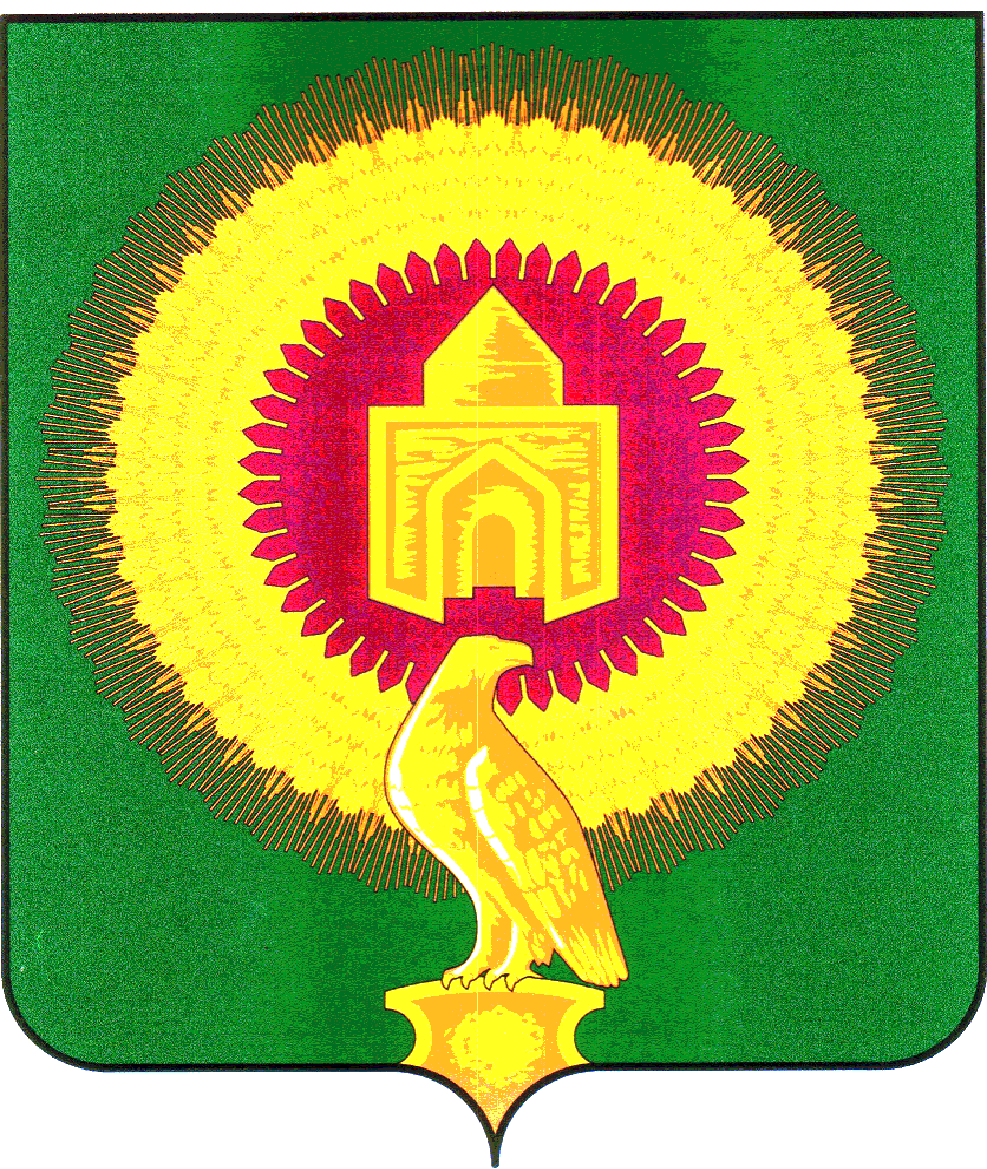 СОВЕТ ДЕПУТАТОВКУЛЕВЧИНСКОГО СЕЛЬСКОГО ПОСЕЛЕНИЯВАРНЕНСКОГО МУНИЦИПАЛЬНОГО РАЙОНАЧЕЛЯБИНСКОЙ ОБЛАСТИРЕШЕНИЕот 23 июня 2020 года                          с.Кулевчи                                                  № 15О назначении выборов депутатов Совета депутатов Кулевчинского сельского поселенияВарненского муниципального района Челябинской области шестого созыва	В соответствии со статей 10 Федерального закона от 12 июня 2002 г. №67-ФЗ «Об основных гарантиях избирательных прав и права на участие в референдуме граждан Российской Федерации», статьи 10 Закона Челябинской области                от 29 июня 2006 г. №36-30 «О муниципальных выборах в Челябинской области», статьей 7 Устава Кулевчинского сельского поселения Варненского муниципального района, Совет депутатов Кулевчинского сельского поселения Варненского муниципального района РЕШАЕТ:	1. Назначить выборы депутатов Совета депутатов Кулевчинского сельского поселения шестого созыва  на 13 сентября 2020 года.	2. Опубликовать настоящее Решение в газете «Советское Село»  и обнародовать на официальном сайте администрации Кулевчинского сельского поселения Варненского муниципального района в сети "Интернет". 	3. Настоящее Решение вступает в силу со дня опубликования (обнародования).	4. Направить настоящее Решение в территориальную избирательную комиссию Варненского района и в Избирательную комиссию Челябинской области.Председатель Совета депутатовКулевчинского сельского поселения	                               Бухтоярова Н.А.Временно исполняющий обязанности  Главы Кулевчинского сельского поселения                               Подберезная В.П.  